REPUBLIKA E SHQIPERISEKOMISIONI QENDROR I ZGJEDHJEVEV E N D I MPËR DHËNIEN E MANDATIT TË DEPUTETIT TË KUVENDIT KANDIDATIT TË LISTËS SHUMEMËRORE TË PARTISË SOCIALISTE  NË QARKUN ELBASAN, PËR PLOTËSIMIN E VAKANCËS SË NJOFTUAR NGA KUVENDI I SHQIPËRISËKomisioni Qendror i Zgjedhjeve në mbledhjen e datës 23.09.2014, me pjesëmarrjen e:Lefterije	LUZI-              		KryetareHysen	          OSMANAJ-			Anëtar Klement	ZGURI-			Anëtar                           Vera		SHTJEFNI-			AnëtareShqyrtoi çështjen me Objekt: 	Për dhënien e mandatit të deputetit të Kuvendit kandidatit të listës shumemërore të Partisë Socialiste, në Qarkun Elbasan, për plotësimin e vakancës së njoftuar nga Kuvendi i Shqipërisë pas heqjes dorë nga mandati i deputetit të z. Damian Gjiknuri.Kërkues: 		Kuvendi i Republikës së Shqipërisë.Baza Ligjore: 	Neni 23, pika 1, germa a, neni 164, pika 2 i ligjit nr 10019, datë 29.12.2008 “Kodi Zgjedhor i Republikës së Shqipërisë”, i ndryshuar. KQZ pasi shqyrtoi dokumentacionin e paraqitur dhe dëgjoi diskutimet e përfaqësuesve të partive politike,VËRENNëpërmjet shkresës nr. 3082/1prot., datë 19.09.2014, drejtuar KQZ-sё, Sekretarja e Përgjithshme e Kuvendit znj. Albana Shtylla, njofton krijimin e vakancës për shkak të heqjes dorë nga mandati i deputetit të Kuvendit të Shqipërisë të Z. Damian Gjiknuri, deputet i zonës zgjedhore Qarku Elbasan.Neni 164 i Kodit Zgjedhor përcakton se në rast të ndërprerjes së mandatit të deputetit, Kuvendi njofton KQZ për krijimin e vakancës dhe KQZ merr vendim për dhënien e  mandatit kandidatit të radhës në listën shumemërore të së njëjtës parti politike në zonën zgjedhore përkatëse, regjistruar sipas nenit 67 të Kodit Zgjedhor.  Kolegji Zgjedhor me vendimin nr. 30, datë 02.08.2013 ka shpërndarë mandatet dhe ka përcaktuar kandidatët fitues për zonën zgjedhore Qarku Elbasan, në zgjedhjet për Kuvendin të vitit 2013. Sipas vendimit të sipërcituar Partia Socialiste për zonën zgjedhore Qarku Elbasan për zgjedhjet për Kuvendin e Shqipërisë të datës 23 Qershor 2013 ka fituar 6 mandate dhe kandidatët fitues nga lista shumemërore e Partisë Socialiste  për Qarkun  Elbasan, janë si më poshtë: me numër rendor 1 (një) Ben Blushi, numër rendor 2 (dy) Damian Gjiknuri, numër rendor 3 (tre) Evis Kushi, numër rendor 4 (katër) Alfred Peza, numër rendor 5 (pesë) Taulant Balla, numër rendor 6 (gjashtë) Musa Ulqini.Rezulton se Lista Shumemërore e Partisë Socialiste në Qarkun Elbasan nuk plotëson të gjitha kriteret e përcaktuara në nenin 67 të Kodit Zgjedhor, dhe konkretisht nuk plotëson kriterin e gjinisë duke mos patur 30% nga secila gjini në listën shumemërore. KQZ me vendimin  nr. 337, datë 11.05.2013 vendosi sanksionin administrativ gjobë në masën 6 milion lekë ndaj partisë Socialiste. Në bazë të nenit 175, pika 2 të Kodit Zgjedhor KQZ në rast vakance të krijuar në mandatet e fituara nga lista shumemërore e PS në Zonën Zgjedhore Qarku Elbasan duhet të zbatojë dhe sanksionin plotësues, duke zëvendësuar vakancën e krijuar me kandidatin e radhës nga gjinia më pak e përfaqësuar deri në plotësimin e kuotës gjinore. Sipas dispozitave të sipërcituara në çdo rast rezulton se vakanca e krijuar nga heqja dorë nga mandati i deputetit i Z. Damian Gjiknuri, do të zëvendësohet, nga kandidatja e parë e gjinisë më pak të përfaqësuar e cila renditet pas znj.Evis Kushi në listën shumemërore të Partisë Socialiste në Qarkun Elbasan.KQZ me vendimin nr. 337, datë 11.05.2013 “Për miratimin e listave shumemërore të Partisë Socialiste, pjesëtare e Koalicionit “Aleanca për Shqipërinë Europiane” për zgjedhjet për Kuvendin e Shqipërisë 2013”, ka miratuar listën shumemërore të Partisë Socialiste për 12 zonat zgjedhore, së bashku me deklaratat Model 03, për vendet sipas kuotës gjinore të Listës Shumemërore për çdo zonë zgjedhore. Sipas deklaratës Model 03 “Deklarim për Vendet sipas Kuotës Gjinore të Listës Shumemërore” të depozituar nga PS në dokumentacionin e listës shumemërore të zonës zgjedhore Qarku Elbasan rezulton se kandidatja e radhës sipas deklarimit është kandidatja me numër rendor 9 (nëntë) Znj. Luljeta Abedin Arapi.Për sa më sipër, mandati i ndërprerë i përket kandidates me numër rendor 9 (nëntë) znj. Luljeta Abedin Arapi, të listës së Partisë Socialiste në Zonën Zgjedhore Qarku Elbasan. PËR KËTO ARSYE:Komisioni Qendror i Zgjedhjeve, mbështetur në nenin 23, pika 1, germa a dhe nenin 164, të ligjit nr.10019, datë 29.12.2008 “Kodi Zgjedhor i Republikës së Shqipërisë” i ndryshuar,VEND0SI:T’i japë mandatin e deputetit të Kuvendit të Republikës së Shqipërisë, kandidatit të radhës në listën shumemërore të Partisë  Socialiste Qarku Elbasan, znj. Luljeta Abedin Arapi.Ky vendim hyn në fuqi menjëherë dhe botohet në Fletoren Zyrtare.Kundёr kёtij vendimi mund tё bёhet ankim nё Kolegjin Zgjedhor, pranё Gjykatës sё Apelit Tiranё, brenda 30 (tridhjetë) ditёve nga shpallja e kёtij vendimi.Lefterije		LUZI-             			KryetareHysen 		OSMANAJ-				AnëtarKlement		ZGURI-				Anëtar	Vera			SHTJEFNI-				Anëtare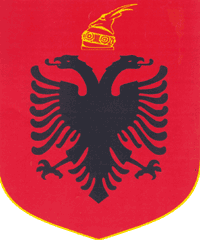 